科爾斯達新冠病毒抗原檢測套組（家用型）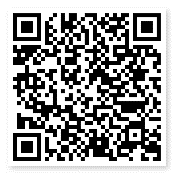 CareStart COVID-19 Antigen Home Test使用者快速操作指引防疫專案核准輸入第1111610761號型號：RCPM-00171、RCPM-00271、RCPM-00471、RCPM-02071核准之使用範圍與用途：本產品為家用型檢驗試劑，利用側向流動原理，定性檢測疑似感染COVID-19患者自行採集之前鼻(鼻腔)檢體中存在的SARS-CoV-2核殼蛋白抗原。適用於2歲以上人士(2至13歲兒童須由成年人協助)自行採檢，於COVID-19的病徵出現後的7天內、無症狀或懷疑感染新冠病毒的其他流行病學原因下，當在3天內進行2次檢測，2次檢測之間最少相隔24小時(但不超過48小時)。陽性結果並不能排除細菌感染或與其他病毒共同感染;陰性結果不能排除SARS-CoV-2感染。本檢測僅提供初步測試結果。不應單以本產品檢驗結果作為病患管理之唯一依據。注意：1.本產品僅供體外檢測使用，不應單憑檢測結果作為感染與否的依據，須配合專業醫師諮詢來做判定。檢測結果仍須經由專業醫師診斷作為最終判定。2.檢測結果如為陽性，請配合中央流行疫情指揮中心發布之相關規範執行相關防疫措施。3.本產品建議由14歲以上人員操作，2歲至13歲之兒童及青少年，應由家長協助操作。■在使用此測試之前，請詳細閱讀使用說明。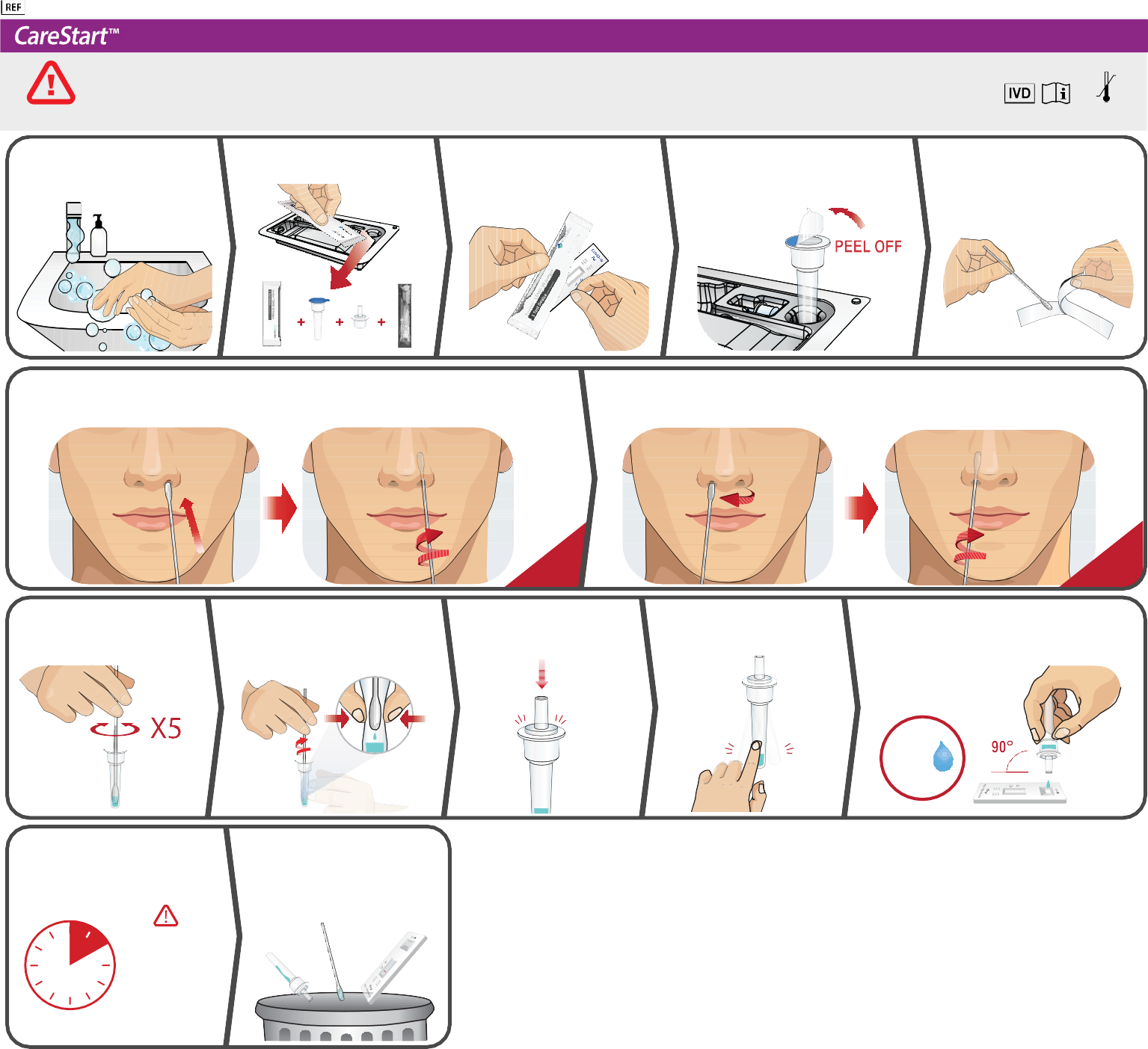 檢測前請徹底清洗雙手至少 20 秒。從托盤中取出檢測組件。取出檢測試片並將其放在平坦、乾淨的表面上。找出抽取管並輕輕撕下鋁箔密封,確認抽取管保持直立,並將其放在包裝托盤上。找出鼻腔拭子，從包裝袋中取出拭子。小心不要碰觸到拭子尖端。輕輕地將拭子插入左鼻孔，深度不超過 3/4 英吋深。接著以圓形路徑緩慢旋轉拭子至少 5 次，總共 15 秒。輕輕地從左鼻孔取出拭子，直接放入「右」鼻孔，以圓形路徑重複旋轉過程至少 5 次，總共 15 秒。從「右」鼻孔取出拭子。15秒15   　秒將拭子放入抽取管中。用力旋轉拭子至少 5 次。一邊沿著抽取管旋轉一邊取出拭子，同時擠壓抽取管的側面， 從拭子中擠出液體。丟棄拭子並將蓋子牢牢推到抽取管上，蓋上抽取管。用手指輕彈抽取管底部，徹底混合均勻。倒置握持抽取管，讓檢體的位置垂直於檢體孔上方。輕輕擠壓抽取管。將三 (3) 滴檢體滴入檢體孔中。開始計時。於10分鐘後讀取結果。15分鐘後請勿再讀取檢測結果。棄置如檢驗結果為陰性，請將所有使用過的檢測套件及拭子檢體丟棄在垃圾筒內。如檢驗結果為陽性請將檢體及檢測裝置妥善密封，並配合中央流行疫情指揮中心規定	執行相關的防疫措施。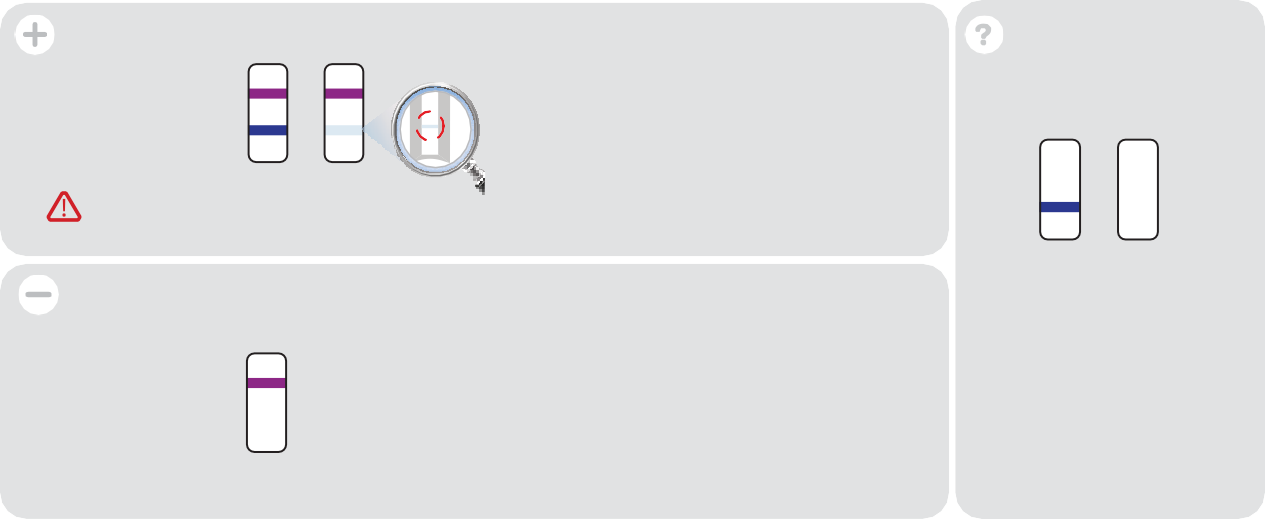 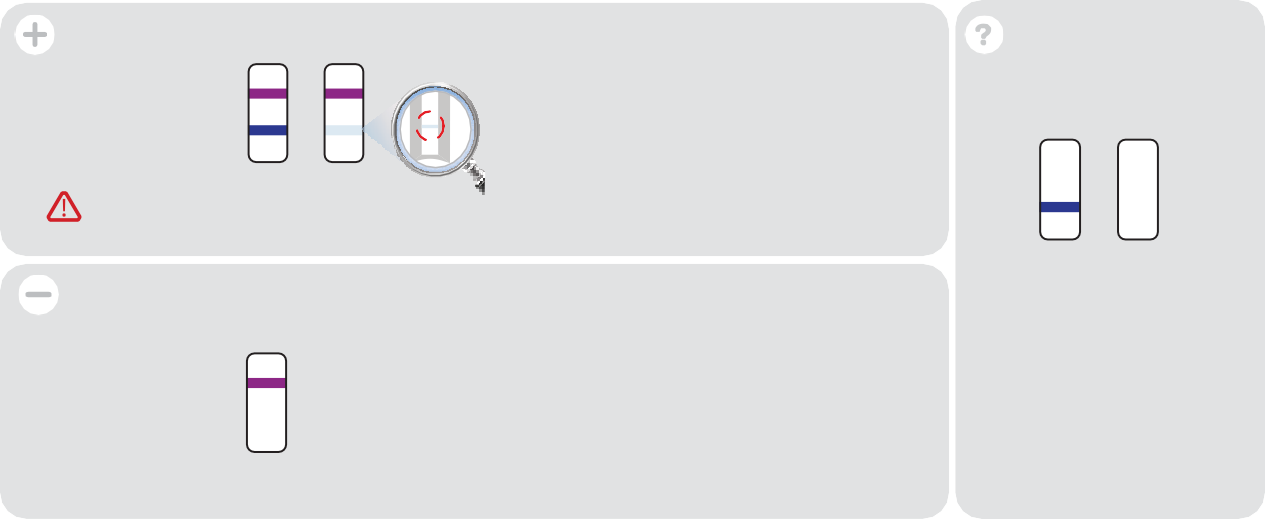 結果判讀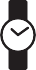 請確保等待整整 10 分鐘。您可以按照下方提供的說明來判讀檢測結果。註：檢測結果應在滴入檢體後 10 分鐘透過目視讀取進行判讀，且不應超過 15 分鐘才判讀結果，因為這可能會產生不準確的結果。製造業者名稱：Access Bio, Inc. 製造業者地址：65 Clyde Road Suite A Somerset, NJ 08873, USA醫療器材商名稱：立煬國際有限公司 醫療器材商地址：新北市新莊區思源路601號6樓